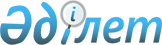 Об установлении публичного сервитутаПостановление акимата Жуалынского района Жамбылской области от 23 октября 2020 года № 509. Зарегистрировано Департаментом юстиции Жамбылской области 29 октября 2020 года № 4776 Об установлении публичного сервитута
      В соответствии Закона Республики Казахстан от 23 января 2001 года "О местном государственном управлении и самоуправлении в Республике Казахстан", со статьями 17, 69, 71-1 Земельного кодекса Республики Казахстан от 20 июня 2003 года, акимат района ПОСТАНОВЛЯЕТ:
      1. Установить публичный сервитут товариществу с ограниченной ответственностью "RESOURSE QAZAQ INVEST" для проведения разведочных работ твердых полезных ископаемых согласно приложения общей площадью 253,0 гектаров, в том числе на территории Карасазского сельского округа 193,9 гектаров, на территории Нурлыкентского сельского округа 6,0 гектаров, на территории Кокбастауского сельского округа 53,1 гектар без изъятия земельных участков у землепользователей сроком на 11 (одиннадцать) месяцев.
      2. Товариществу с ограниченной ответственностью "RESOURSE QAZAQ INVEST" обеспечить компенсацию за причиненные убытки землепользователям из-за установления ограниченного целевого использования участков в полном объеме и по окончанию проведения разведочных работ полезных ископаемых, провести рекультивацию нарушенных земель.
      3. Контроль за исполнением настоящего постановления возложить на заместителя акима района Уркумбаева Абдикерима Култаевича.
      4. Настоящее постановление вступает в силу со дня государственной регистрации в органах юстиции и вводится в действие по истечении десяти календарных дней после дня его первого официального опубликования. ЭКСПЛИКАЦИЯ земельных участков для установления публичного сервитута товариществу с ограниченной ответственностью "RESOURSE QAZAQ INVEST" для проведения разведочных работ твердых полезных ископаемых
					© 2012. РГП на ПХВ «Институт законодательства и правовой информации Республики Казахстан» Министерства юстиции Республики Казахстан
				
      Аким Жуалынского района 

Н. Ергебеков
Приложение к постановлению
акимата Жуалынского района
за № 509 от 23 октября 2020 года
№
Землепользователи
Всего, гектар
Пашни, гектар
Сено - косов, гектар
Пастбищ, гектар
Прочие земли, гектар
1
2
3
4
5
6
7
1.
Сейдалиев Жанадил Абдикадырович
20,6312
20,6312
2.
Ахметов Абылнур Жандаралиевич
14,0430
14,0430
3.
Товарищество с ограниченной ответственностью "Гамбург"
3,2403
3,2403
4.
Земли Карасазского сельского округа 
159,2258
159,2258
5.
Земли Нурлыкентского сельского округа
6,0
6,0
6.
Земли Кокбастауского сельского округа
49,8597
49,8597
Всего
253,0
253,0